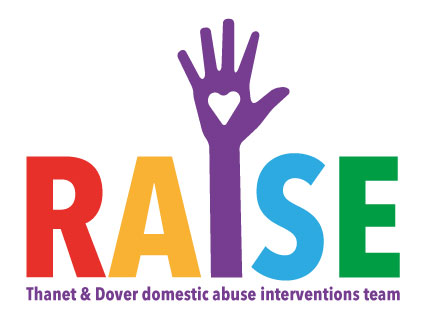 How to complete this referral:By completing this referral form, you’re helping us to make contact with the client as safely and quickly as possible.  We’d appreciate it if you could include as much information as possible - this saves the client from being asked the same questions twice and helps us to understand more about their particular needs and circumstances.How to submit this referral:Please email the completed referral form to: securely via raise.referrals@oasis.cjsm.net or password protected to RAISEreferrals@oasisdaservice.org. Text the password to 07718657160About this service:The RAISE team provide support across a range of needs and risks for those affected by domestic violence and abuse to ensure that families get the support that they need. Pathways include:Independent Domestic Violence Advisers - (IDVAs) providing community (non-high risk) and MARAC (high risk) supportCourt Support - both family and criminal justice interventionsRefuge - short and longer term placementsOasis also provides group work, drop ins, counselling and our Early Intervention and Prevention team provide a number of services for young people affected by abuse. To find out more about these services go to www.oasisdaservice.org Count-wide Referral PathwaysNo DASH RIC completed or DASH score of less than 10 – call Victim Support – 0808 168 9276DASH score of 10+ Thanet/ Dover Areas - RAISEreferrals@oasis.cjsm.netAshford/ Canterbury/ Shepway Areas - northsouthidva.centra@ca.cjsm.net Dartford/ Gravesham/ Maidstone/ Swale Areas - northsouthidva.centra@ca.cjsm.netDASH score 10-13 Sevenoaks/ Tonbridge & Malling/ Tunbridge Wells Areas - davss.office@davss.cjsm.net DASH score 14+ Sevenoaks/ Tonbridge & Malling/ Tunbridge Wells Areas – choices.referrals@nkwa.cjsm.net  (If MARAC referral completed), or donnagraham@lookahead.org.uk.cjsm.net  (if no MARAC referral completed)Thank you for taking the time to complete this referral.  To submit your completed document, please email RAISEreferrals@oasisdaservice.org and text the password to 07718657160 along with your name and the date of referral or securely via raise.referrals@oasis.cjsm.net.Before you send the referral, please check that your referral meets the criteria set out on the first page of this documents. Oasis Referral FormOasis Referral FormOasis Referral FormOasis Referral FormOasis Referral FormOasis Referral FormOasis Referral FormOasis Referral FormOasis Referral FormOasis Referral FormOasis Referral FormOasis Referral FormPlease indicate intended servicePlease indicate intended servicePlease indicate intended servicePlease indicate intended servicePlease indicate intended servicePlease indicate intended servicePlease indicate intended servicePlease indicate intended servicePlease indicate intended servicePlease indicate intended servicePlease indicate intended servicePlease indicate intended serviceIDVA  Outreach  Outreach  Refuge Refuge Refuge Refuge Refuge Group WorkGroup WorkGroup WorkGroup WorkAgencyAgencyAgencyAgencyAgencyAgencyAgencyAgencyAgencyAgencyAgencyAgencyDate of Referral:Date of Referral:Date of Referral:Referring agency:Referring agency:Referring agency:Referring agency:Referring agency:Referring agency:Referring agency:Referring agency:Referring agency:Name: Name: Name: Role:Role:Role:Role:Role:Role:Role:Role:Role:Phone number:Phone number:Phone number:Email:Email:Email:Email:Email:Email:Email:Email:Email:Client DetailsClient DetailsClient DetailsClient DetailsClient DetailsClient DetailsClient DetailsClient DetailsClient DetailsClient DetailsClient DetailsClient DetailsName of client:Name of client:Name of client:DOB:DOB:DOB:DOB:Age:Age:Age:Age:Age:Name of parent/carer if applicable:Name of parent/carer if applicable:Name of parent/carer if applicable:DOB:DOB:DOB:DOB:Age:Age:Age:Age:Age:Name of alleged perpetrator(s) if known:Name of alleged perpetrator(s) if known:Name of alleged perpetrator(s) if known:DOB:DOB:DOB:DOB:Age:Age:Age:Age:Age:GP Name and Address: GP Name and Address: GP Name and Address: Name and contact details of school if applicable:  Name and contact details of school if applicable:  Name and contact details of school if applicable:  Name and contact details of school if applicable:  Name and contact details of school if applicable:  Name and contact details of school if applicable:  Name and contact details of school if applicable:  Name and contact details of school if applicable:  Name and contact details of school if applicable:  GP Name and Address: GP Name and Address: GP Name and Address: Has client consented to referral?Has client consented to referral?Has client consented to referral?Has client consented to referral?Has client consented to referral?Has client consented to referral?Has client consented to referral?Has client consented to referral?Has client consented to referral?GP Name and Address: GP Name and Address: GP Name and Address: Has parental consent been obtained if necessary?Has parental consent been obtained if necessary?Has parental consent been obtained if necessary?Has parental consent been obtained if necessary?Has parental consent been obtained if necessary?Has parental consent been obtained if necessary?Has parental consent been obtained if necessary?Has parental consent been obtained if necessary?Has parental consent been obtained if necessary?Client Address: Living with perpetrator?		 Y / NClient Address: Living with perpetrator?		 Y / NClient Address: Living with perpetrator?		 Y / NClient Address: Living with perpetrator?		 Y / NClient Address: Living with perpetrator?		 Y / NClient Address: Living with perpetrator?		 Y / NClient Address: Living with perpetrator?		 Y / NClient Address: Living with perpetrator?		 Y / NClient Address: Living with perpetrator?		 Y / NClient Address: Living with perpetrator?		 Y / NSafe to write:Y / NSafe to write:Y / NHome phone number:	Home phone number:	Home phone number:	Home phone number:	Safe to call:Y / NSafe to call:Y / NSafe time to call:Safe time to call:Safe time to call:Safe time to call:Messages?Y / NMessages?Y / NMobile number:Mobile number:Mobile number:Mobile number:Safe to call:Y / NSafe to call:Y / NSafe time to call:Safe time to call:Safe time to call:Safe time to call:Messages?Y / NMessages?Y / NSafe email address:Safe email address:Safe email address:Safe email address:Safe email address:Safe email address:Safe email address:Safe email address:Safe email address:Safe email address:Safe email address:Safe email address:Does the client have children? If yes, please give detailsDoes the client have children? If yes, please give detailsDoes the client have children? If yes, please give detailsChild Name:Child Name:Child Name:Child Name:Child DOB:Child DOB:Child DOB:Child DOB:Child DOB:Has a DASH RIC been competed? Y/NIf no, refer to Victim Support on 0808 168 9276Has a DASH RIC been competed? Y/NIf no, refer to Victim Support on 0808 168 9276Has a DASH RIC been competed? Y/NIf no, refer to Victim Support on 0808 168 9276If yes, risk level:High/ Medium/ StandardIf yes, risk level:High/ Medium/ StandardIf yes, risk level:High/ Medium/ StandardIf yes, risk level:High/ Medium/ StandardMARAC Referral Completed?Y/ N MARAC Referral Completed?Y/ N MARAC Referral Completed?Y/ N MARAC Referral Completed?Y/ N MARAC Referral Completed?Y/ N Is the client subject to any other professional engagement, meetings or support?If yes, please give details. Has client given permission for Oasis to contact these agencies?Is the client subject to any other professional engagement, meetings or support?If yes, please give details. Has client given permission for Oasis to contact these agencies?Is the client subject to any other professional engagement, meetings or support?If yes, please give details. Has client given permission for Oasis to contact these agencies?Is the client subject to any other professional engagement, meetings or support?If yes, please give details. Has client given permission for Oasis to contact these agencies?Is the client subject to any other professional engagement, meetings or support?If yes, please give details. Has client given permission for Oasis to contact these agencies?Is the client subject to any other professional engagement, meetings or support?If yes, please give details. Has client given permission for Oasis to contact these agencies?Is the client subject to any other professional engagement, meetings or support?If yes, please give details. Has client given permission for Oasis to contact these agencies?Is the client subject to any other professional engagement, meetings or support?If yes, please give details. Has client given permission for Oasis to contact these agencies?Is the client subject to any other professional engagement, meetings or support?If yes, please give details. Has client given permission for Oasis to contact these agencies?Is the client subject to any other professional engagement, meetings or support?If yes, please give details. Has client given permission for Oasis to contact these agencies?Is the client subject to any other professional engagement, meetings or support?If yes, please give details. Has client given permission for Oasis to contact these agencies?Is the client subject to any other professional engagement, meetings or support?If yes, please give details. Has client given permission for Oasis to contact these agencies?Reason for referral (include all details you feel are relevant to this referral. Use a separate sheet if necessary):Reason for referral (include all details you feel are relevant to this referral. Use a separate sheet if necessary):Reason for referral (include all details you feel are relevant to this referral. Use a separate sheet if necessary):Reason for referral (include all details you feel are relevant to this referral. Use a separate sheet if necessary):Reason for referral (include all details you feel are relevant to this referral. Use a separate sheet if necessary):Reason for referral (include all details you feel are relevant to this referral. Use a separate sheet if necessary):Reason for referral (include all details you feel are relevant to this referral. Use a separate sheet if necessary):Reason for referral (include all details you feel are relevant to this referral. Use a separate sheet if necessary):Reason for referral (include all details you feel are relevant to this referral. Use a separate sheet if necessary):Very High Risk?Very High Risk?Reason for referral (include all details you feel are relevant to this referral. Use a separate sheet if necessary):Reason for referral (include all details you feel are relevant to this referral. Use a separate sheet if necessary):Reason for referral (include all details you feel are relevant to this referral. Use a separate sheet if necessary):Reason for referral (include all details you feel are relevant to this referral. Use a separate sheet if necessary):Reason for referral (include all details you feel are relevant to this referral. Use a separate sheet if necessary):Reason for referral (include all details you feel are relevant to this referral. Use a separate sheet if necessary):Reason for referral (include all details you feel are relevant to this referral. Use a separate sheet if necessary):Reason for referral (include all details you feel are relevant to this referral. Use a separate sheet if necessary):Reason for referral (include all details you feel are relevant to this referral. Use a separate sheet if necessary):Perpetrator actively seeking?Perpetrator actively seeking?Reason for referral (include all details you feel are relevant to this referral. Use a separate sheet if necessary):Reason for referral (include all details you feel are relevant to this referral. Use a separate sheet if necessary):Reason for referral (include all details you feel are relevant to this referral. Use a separate sheet if necessary):Reason for referral (include all details you feel are relevant to this referral. Use a separate sheet if necessary):Reason for referral (include all details you feel are relevant to this referral. Use a separate sheet if necessary):Reason for referral (include all details you feel are relevant to this referral. Use a separate sheet if necessary):Reason for referral (include all details you feel are relevant to this referral. Use a separate sheet if necessary):Reason for referral (include all details you feel are relevant to this referral. Use a separate sheet if necessary):Reason for referral (include all details you feel are relevant to this referral. Use a separate sheet if necessary):Found before?Found before?Reason for referral (include all details you feel are relevant to this referral. Use a separate sheet if necessary):Reason for referral (include all details you feel are relevant to this referral. Use a separate sheet if necessary):Reason for referral (include all details you feel are relevant to this referral. Use a separate sheet if necessary):Reason for referral (include all details you feel are relevant to this referral. Use a separate sheet if necessary):Reason for referral (include all details you feel are relevant to this referral. Use a separate sheet if necessary):Reason for referral (include all details you feel are relevant to this referral. Use a separate sheet if necessary):Reason for referral (include all details you feel are relevant to this referral. Use a separate sheet if necessary):Reason for referral (include all details you feel are relevant to this referral. Use a separate sheet if necessary):Reason for referral (include all details you feel are relevant to this referral. Use a separate sheet if necessary):Threats to Kill?Threats to Kill?Reason for referral (include all details you feel are relevant to this referral. Use a separate sheet if necessary):Reason for referral (include all details you feel are relevant to this referral. Use a separate sheet if necessary):Reason for referral (include all details you feel are relevant to this referral. Use a separate sheet if necessary):Reason for referral (include all details you feel are relevant to this referral. Use a separate sheet if necessary):Reason for referral (include all details you feel are relevant to this referral. Use a separate sheet if necessary):Reason for referral (include all details you feel are relevant to this referral. Use a separate sheet if necessary):Reason for referral (include all details you feel are relevant to this referral. Use a separate sheet if necessary):Reason for referral (include all details you feel are relevant to this referral. Use a separate sheet if necessary):Reason for referral (include all details you feel are relevant to this referral. Use a separate sheet if necessary):Honour Based Violence?Honour Based Violence?Reason for referral (include all details you feel are relevant to this referral. Use a separate sheet if necessary):Reason for referral (include all details you feel are relevant to this referral. Use a separate sheet if necessary):Reason for referral (include all details you feel are relevant to this referral. Use a separate sheet if necessary):Reason for referral (include all details you feel are relevant to this referral. Use a separate sheet if necessary):Reason for referral (include all details you feel are relevant to this referral. Use a separate sheet if necessary):Reason for referral (include all details you feel are relevant to this referral. Use a separate sheet if necessary):Reason for referral (include all details you feel are relevant to this referral. Use a separate sheet if necessary):Reason for referral (include all details you feel are relevant to this referral. Use a separate sheet if necessary):Reason for referral (include all details you feel are relevant to this referral. Use a separate sheet if necessary):Staff safety issues?Staff safety issues?Reason for referral (include all details you feel are relevant to this referral. Use a separate sheet if necessary):Reason for referral (include all details you feel are relevant to this referral. Use a separate sheet if necessary):Reason for referral (include all details you feel are relevant to this referral. Use a separate sheet if necessary):Reason for referral (include all details you feel are relevant to this referral. Use a separate sheet if necessary):Reason for referral (include all details you feel are relevant to this referral. Use a separate sheet if necessary):Reason for referral (include all details you feel are relevant to this referral. Use a separate sheet if necessary):Reason for referral (include all details you feel are relevant to this referral. Use a separate sheet if necessary):Reason for referral (include all details you feel are relevant to this referral. Use a separate sheet if necessary):Reason for referral (include all details you feel are relevant to this referral. Use a separate sheet if necessary):Police involvement?Police involvement?Type of incident:Type of incident:DomesticY / NY / NSexualSexualY /NY /NStalkingStalkingY/ NAre there any known risks in working with this client?Are there any known risks in working with this client?Are there any known risks in working with this client?Are there any known risks in working with this client?Are there any known risks in working with this client?Are there any known risks in working with this client?Are there any known risks in working with this client?Are there any known risks in working with this client?Are there any known risks in working with this client?Are there any known risks in working with this client?Are there any known risks in working with this client?Are there any known risks in working with this client?N.B. For Refuge referrals Oasis will contact you to obtain more information N.B. For Refuge referrals Oasis will contact you to obtain more information N.B. For Refuge referrals Oasis will contact you to obtain more information N.B. For Refuge referrals Oasis will contact you to obtain more information N.B. For Refuge referrals Oasis will contact you to obtain more information N.B. For Refuge referrals Oasis will contact you to obtain more information N.B. For Refuge referrals Oasis will contact you to obtain more information N.B. For Refuge referrals Oasis will contact you to obtain more information N.B. For Refuge referrals Oasis will contact you to obtain more information N.B. For Refuge referrals Oasis will contact you to obtain more information N.B. For Refuge referrals Oasis will contact you to obtain more information N.B. For Refuge referrals Oasis will contact you to obtain more information 